Příloha č.4Žádost o poskytnutí individuální dotacez rozpočtu Ústeckého kraje1. Identifikace žadateleŽadatel ie:  X  právnická osoba	fyzická  osobaNázev (právnická osoba)	Regionální rada regionu soudržnosti SeverozápadJméno a příjmení (fyzická osoba)ICO (právnická osoba)	75082136        Rodné číslo (fyzická osoba ) 	AdresaIBerní 2261/1, 400 01 Ústí nad Labem-Statutární zástupce právnickéosobyBc. Pavel CsonkaBankoví účet žadatele	4361022/0800Telefon	475 240 600E-mail	Ipavel.csonka@nuts2severozapad.czDalší  část  identifikace vyplní pouze právnická osobal. Obsah žádostiPožadovaná částka v Kč	8.292.791,59 KčÚčelem dotace je poskytnutí finančních prostředků na financování  programů  spolufinancovaných  z  rozpočtu Evropské unie, tj. na výdaje uvedené v  § 16c písm.  a)Účel dotaceDoba dosažení účelu  dotaceOdůvodnění žádostizákona č. 248/2000 Sb. o podpoře regionálního rozvoje, v platném Znění, blíže specifikované v příloze č. 1 a 2 návrhu  smlouvyRoky 2018 - 2021Žádáme o dotaci v souladu s §16b odst. 1písm. b) zákona č. 248/2000 Sb.,  o podpoře regionálního rozvoje, v platném znění. Při ukončování Regionálního operačního programu Severozápad mohou vzniknout RR SZ budoucí závazky plynoucí vůči příjemcům dotací. Požadujeme finanční prostředky na případné dofinancování projektů realizovaných v Ústeckém a Karlovarském kraji (Nuts2t----------- - Severozápad)Počet příloh	3Seznam příloh	Návrh smlouvy, příloha č. 1a 2 smlouvyžadatel o příspěvek prohlašuje, že:čestné prohlášeniVšechny údaje jsou pravdivé.U něj neprobíhá insolvenční řízení. v němž je řešen jeho úpadek nebo hrozící úpadek nebonebylo rozhodnuto o jeho úpadku.Nemá splatný dluh a má vyrovnány veškeré závazky vůči poskytovateli.Nebyl pravomocně odsouzen za trestný čin.Stránka 2 z 2Žádost o poskytnutí individuální dotace z rozpočtu Ústeckého kraje1. identifikace žadateležadatel .je:  X právnická osoba	fyzická osoba 	S.t.a.a.a,..tánú 7.ástapc:e prbni.c:kiDalší části identifikace vyplní pouze právnická osoba2. Obsah žádosti 	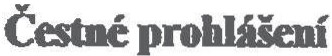 žadatel o příspěvek prohlašuje, že:l. Všechny údaje jsou pravdivé.2.  U něj neprobíhá insolvenční řízení, v němž je řešen jeho úpadek nebo hrozící úpadek nebo že nebylo rozhodnuto o jeho úpadku.3. Nemá splatný dluh a má vyrovnány veškeré závazky vůči poskytovateli.4.   Nebyl pravomocně odsouzen za trestný čin.Stránka 2 z 2Osoby  zastupující  právnickou osobu  s uvedením  právního důvodu zastoupeníPředseda Regionální rady regionu soudržnosti SeverozápadOsoby s podílem v této právnickéosobě-Osoby, v nichž má přímý podíl avýše  tohoto podílu 	-Místo a datum vyhotovení žádostiÚstí nad LabemÚstí nad Labem5. 9. 2018Podpis žadateleOsoba zastupující právnickou osobu s uvedením právního důvodu zastoupení-·-·Osob s  podílem v této právnické osobě-·-·Osoby, v nichž má přímý podíl a výše tohoto podílu	 	--Požadovaná částka v Kč8.603.157,58 Kč8.603.157,58 Kč8.603.157,58 Kčúčel dotaceÚčelem dotace je poskytnutí finančních prostředků na financování programů spolufinancovaných z rozpočtu Evropské unie, tj. na výdaje uvedené v § 16c písm. a) zákona č. 248/2000 Sb. o podpoře regionálního rozvoje, v platném zněníÚčelem dotace je poskytnutí finančních prostředků na financování programů spolufinancovaných z rozpočtu Evropské unie, tj. na výdaje uvedené v § 16c písm. a) zákona č. 248/2000 Sb. o podpoře regionálního rozvoje, v platném zněníÚčelem dotace je poskytnutí finančních prostředků na financování programů spolufinancovaných z rozpočtu Evropské unie, tj. na výdaje uvedené v § 16c písm. a) zákona č. 248/2000 Sb. o podpoře regionálního rozvoje, v platném zněníDoba dosažení účelu dotaceRoky 2119-2021Roky 2119-2021Odůvodnění žádostiUdáme o dotaci v Souladu s §16b odst. 1 písm. b)zákonač. 248/2000 Sb. o podpoře regionálního rozvoje, v platném zněníUdáme o dotaci v Souladu s §16b odst. 1 písm. b)zákonač. 248/2000 Sb. o podpoře regionálního rozvoje, v platném zněníUdáme o dotaci v Souladu s §16b odst. 1 písm. b)zákonač. 248/2000 Sb. o podpoře regionálního rozvoje, v platném zněníPočet přílohSeznam přílohMísto a datum vyhotovení žádostiÚstí nad Labem	15. 8. 2018Podpis žadatele